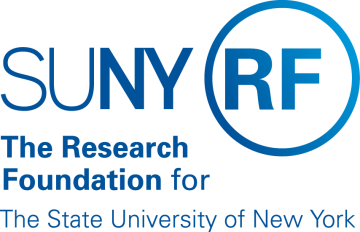        			Research Foundation for SUNY           Test Plans for SUNY PACS Grants Test 16: Create an Award ModificationTest Description: 16. Test the ability to Create an Award Modification  Tester Location: Test Executed By:Tester Email Address:StepTest StepsTest DataExpected ResultsNotes1Open browser and navigate to https://pacsstg3.rfsuny.org/SponsoredPrograms/loginThe SUNY PACS website login page is presented.2Log in as Grantsspecialist(Test accounts have been provided) Log in is successfulInbox displays3Click on Grants (tab on the Top), Click on the All Awards tab. Prerequisite: Find an Award that is in a state of Active.Click on the Award  Name and Open up the AwardUse the Award that you activated in Test 13The Awards page will displayNOTE: Save and Continue along the way as you proceed thru the below steps4Click on the Create Award Modification button on the left hand side of the screen.Award Modification  form displaysNote: Award Modifications should only be used for tracking purposes, nothing will be sent to the sponsor.5Award ModificationQ 1.0 Name – Update the name assigned by the system so it gives more information about the type of modification.  (Optional)Q 2.0 Description – Enter a description of what is being changedQ 3.0 Sponsors Modification ID – Defaults but can be changedQ 4.0 Modification Type – Select type of modificationQ 5.0 Select Yes or NoClick ContinueEnter Modification #1 PI Change.  PI Change.  Select NoData is accepted.PI Changes Smart Form will display next.Note: Some fields were auto populated from the award; update any fields as needed.  Note:  The system will adjust the SmartForm pages to be completed depending on the modification type.6PI Changes Smart FormQ 1.0 PD/PI Change From:  Defaults the name of the PI/PD on the award.PD/PI Change To:  Click Select and the list of values will display. Chose the name of the new PI/PD, Click OK.Q 2.0 Effective Date: Click the calendar icon and chose the effective date of the change.Click ContinueChose any name from the LOV for this test.Pick any date.PI/PD name is now updated with the effective date of the change.7Award Modification Screen DisplaysSelect Hide/Show Errors from Toolbar and correct any errors that display.Click FinishCompleted Award Modification Screen Displays Errors corrected, if any.11Complete Award ModificationClick FINISHAward Modification is in Draft State12On the left hand side click Sent for Sponsor Approval (if you need to wait for a response), otherwise skip to step 13.  Send for Sponsor Approval Window opens,Add any comments and attachments.  (Optional)Skip this step for testing.Award Modification in in the Sent for Sponsor Approval State if this step performed.13On the left hand side click APPROVE.The Approve Modification Window opens,Add any comments and attachments (sponsor approval) OptionalClick OKAward Modification in in the Approved State if this step performed.End of Test